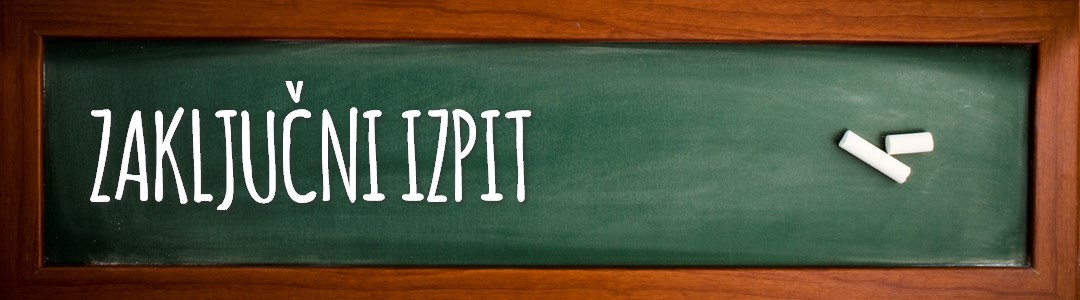 Program: bolničar/negovalecPomlad 2020/2021Od 7. 6. – 10. 6. 2021Razpored aktivnostiPredsednica izpitnega odbora  Zlatka LebarV Rakičanu, 25. maja  2021Izpitna enotaDatum opravljanjaSlovenščina 
pisnoponedeljek,
7. junija 2021
 ob 7:00Slovenščina 
ustnočetrtek,10. junija 2021ob 7:00Storitev in zagovor 
priprave* obvezna uniforma pri prevzemuponedeljek,7. junija 2021ob 10:00Storitev in zagovor* obvezna uniformatorek,8. junija 2021ob 7:00